ЖУРНАЛучета участников экзамена, обратившихся к медицинскому работнику во время проведения экзамена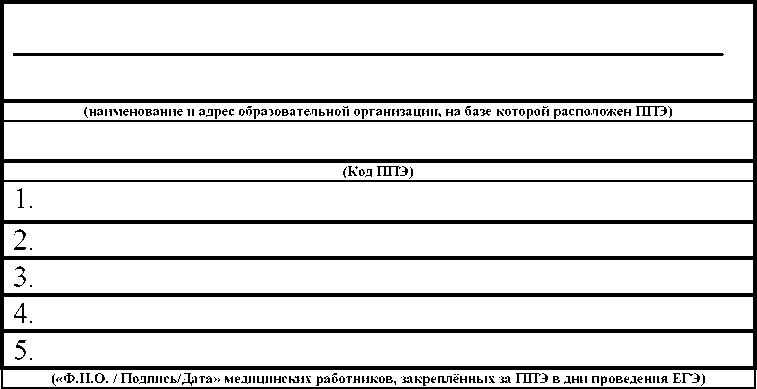 НАЧАТ«_______»_____________________________2023 г.ОКОНЧЕН«_______»_____________________________2023 г.№п/пОбращениеОбращениеФамилия, имя, отчество участника экзаменаНомер аудиторииПричина обращенияПринятые меры (в соответствующем поле поставить «Х»)Принятые меры (в соответствующем поле поставить «Х»)Подпись участника экзаменаПодпись медицинского работника№п/пдатавремяФамилия, имя, отчество участника экзаменаНомер аудиторииПричина обращенияОказана медицинская помощь, участник экзамена отказался от составления акта о досрочном завершении экзаменаОказана медицинская помощь, и составлен акт о досрочном завершении экзаменаПодпись участника экзаменаПодпись медицинского работника12345678910